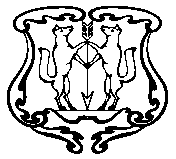 АДМИНИСТРАЦИЯ ГОРОДА ЕНИСЕЙСКАКрасноярского краяПОСТАНОВЛЕНИЕ«07» _03_ 2018 г.          		г. Енисейск        	№ 52-пОб утверждении порядка установления органом местного самоуправления причин нарушения законодательства о градостроительной деятельности на территории города ЕнисейскаНа основании статьи 62 Градостроительного кодекса Российской Федерации, руководствуясь ст.46 Устава города Енисейска, ПОСТАНОВЛЯЮ:	1. Утвердить Порядок установления органом местного самоуправления причин нарушения законодательства о градостроительной деятельности на территории города Енисейска согласно приложению.2. Контроль за исполнением настоящего постановления возложить на заместителя главы города по строительству и архитектуре В.В. Никольского.3. Настоящее постановление подлежит опубликованию в газете «Енисейск-плюс» и размещению на официальном информационном интернет - сайте г.Енисейскаwww.eniseysk.com.4. Постановление вступает в силу в день, следующий за днем его официального опубликования в газете «Енисейск-плюс».Глава города							                      И.Н. Антипов  Приложениек Постановлению администрации городаот «07» 03.2018 г. № 52-пПОРЯДОКУСТАНОВЛЕНИЯ ОРГАНОМ МЕСТНОГО САМОУПРАВЛЕНИЯ ПРИЧИННАРУШЕНИЯ ЗАКОНОДАТЕЛЬСТВА О ГРАДОСТРОИТЕЛЬНОЙ ДЕЯТЕЛЬНОСТИНА ТЕРРИТОРИИ ГОРОДА ЕНИСЕЙСКА1. Настоящий Порядок установления органом местного самоуправления причин нарушения законодательства о градостроительной деятельности на территории города Енисейска (далее - Порядок) определяет процедуру установления причин нарушения законодательства о градостроительной деятельности в случаях:причинения вреда жизни или здоровью физических лиц, имуществу физических или юридических лиц в результате нарушения законодательства о градостроительной деятельности в отношении объектов, не указанных в частях 2, 3 статьи 62 Градостроительного кодекса Российской Федерации;если в результате допущенного нарушения законодательства о градостроительной деятельности вред жизни или здоровью физических лиц либо значительный вред имуществу физических и юридических лиц не причиняется (далее - нарушения градостроительного законодательства).2. Установление причин нарушения градостроительного законодательства в случаях, определенных пунктом 1 настоящего Порядка, а также определение лиц, допустивших такое нарушение, осуществляется технической комиссией по установлению причин нарушения законодательства о градостроительной деятельности на территории города Енисейска (далее - Техническая комиссия).3. Основаниями для создания Технической комиссии являются:сообщение физического и (или) юридического лица либо их представителя (далее - Заявитель) о нарушениях градостроительного законодательства;сообщение лица, осуществляющего строительство, о возникновении аварийной ситуации при строительстве, реконструкции, капитальном ремонте объекта капитального строительства, повлекших за собой причинение вреда;документы государственных органов и (или) органов местного самоуправления, содержащие сведения о нарушении градостроительного законодательства;сведения о нарушении градостроительного законодательства, полученные из других источников.4. Сообщение о нарушении градостроительного законодательства, предусмотренное пунктом 3 настоящего Порядка, должно содержать:наименование юридического лица, сведения о гражданине, допустивших нарушение градостроительного законодательства, в случае если они известны;место расположения объекта (почтовый или строительный адрес);время возникновения нарушения градостроительного законодательства;обстоятельства нарушения градостроительного законодательства;характер причиненного вреда (имущественный, жизни и (или) здоровью, в случае если вред причинен);сведения о пострадавших, в случае если таковые имеются.5. Решение о создании Технической комиссии или об отказе в ее создании принимается не позднее 10 дней с даты регистрации сообщения, поступившего в администрацию города.6. Подготовку решения о создании Технической комиссии или об отказе в ее создании осуществляет отдел строительства и архитектуры администрации города.7. Решение о создании Технической комиссии принимается в форме распоряжения администрации города, подписываемого Главой города. В распоряжении указываются:основание и цель создания Технической комиссии с кратким описанием нарушения градостроительного законодательства и обстоятельств, повлекших необходимость создания Технической комиссии;персональный состав Технической комиссии;срок работы Технической комиссии.Максимальный срок установления причин нарушения законодательства о градостроительной деятельности не должен превышать двух месяцев с даты издания распоряжения администрации города о создании Технической комиссии.8. В состав Технической комиссии включаются представители заинтересованных органов администрации города, муниципальных предприятий и учреждений, иные лица (по согласованию).9. В качестве наблюдателей в работе Технической комиссии вправе принимать участие заинтересованные лица (представители заинтересованных лиц):застройщик, технический заказчик;лицо, выполняющее инженерные изыскания;лицо, осуществляющее подготовку проектной документации;лицо, осуществляющее строительство;специализированная экспертная организация в области проектирования и строительства;граждане и их объединения.10. Администрация города в лице отдела строительства и архитектуры уведомляет заявителя о создании Технической комиссии в течение пяти рабочих дней с даты издания соответствующего распоряжения администрации города.11. Основаниями для отказа в создании Технической комиссии являются случаи причинения вреда жизни или здоровью физических лиц, имуществу физических или юридических лиц в результате нарушения законодательства о градостроительной деятельности в отношении объектов, указанных в частях 2, 3 статьи 62 Градостроительного кодекса Российской Федерации.12. Копия решения об отказе в создании Технической комиссии направляется Заявителю не позднее десяти дней с даты поступления сообщения о нарушении градостроительного законодательства.13. Техническая комиссия для установления причин нарушения градостроительного законодательства и определения лиц, допустивших такое нарушение, вправе:запрашивать информацию и материалы от государственных органов, органов администрации города, юридических и физических лиц по вопросам, относящимся к ее компетенции;получать от физических и (или) юридических лиц объяснения по факту причинения вреда;производить осмотр здания, сооружения, на котором допущено нарушение градостроительного законодательства, причинение вреда жизни или здоровью физических лиц, имуществу физических или юридических лиц;организовывать проведение экспертиз, исследований, лабораторных и иных испытаний, а также оценки размера причиненного вреда;запрашивать иные документы, предпринимать необходимые действия для установления причин нарушения законодательства о градостроительной деятельности.14. Деятельностью Технической комиссии руководит председатель. Председателем Технической комиссии является заместитель Главы города по строительству и архитектуры либо должностное лицо, исполняющее его обязанности.15. Председатель Технической комиссии:определяет персональный состав Технической комиссии;организует работу Технической комиссии;распределяет обязанности среди ее членов.В отсутствие председателя Технической комиссии его обязанности исполняет заместитель председателя Технической комиссии.Присутствие на заседании Технической комиссии ее членов обязательно.16. Секретарь Технической комиссии:извещает ее членов и приглашенных на заседание о месте и времени проведения заседания, повестке заседания Технической комиссии;осуществляет организационное, информационное и методическое обеспечение деятельности Технической комиссии;обеспечивает подготовку запросов, других документов, касающихся выполнения задач и полномочий Технической комиссии;обеспечивает подготовку документов к заседаниям Технической комиссии;ведет протоколы заседаний Технической комиссии, обеспечивает их хранение в установленном порядке;осуществляет другие функции.17. Члены Технической комиссии:участвуют в рассмотрении вопросов, входящих в компетенцию Технической комиссии;участвуют в голосовании при принятии решений Технической комиссии;вносят предложения по рассматриваемым на заседаниях Технической комиссии вопросам;знакомятся с нормативными правовыми актами, информационными и справочными документами по вопросам деятельности Технической комиссии;осуществляют иные функции.18. Основной формой деятельности Технической комиссии является заседание. Периодичность заседаний Технической комиссии определяется ее председателем.19. Заседания Технической комиссии проводит председатель или заместитель председателя. В случае отсутствия председателя Технической комиссии и его заместителя заседание ведет член Технической комиссии, уполномоченный решением председателя Технической комиссии.20. Техническая комиссия правомочна принимать решения при наличии кворума не менее двух третей от общего числа членов Технической комиссии, в том числе в случае личного отсутствия на заседании при наличии мнения члена Технической комиссии, оформленного в письменном виде.21. Члены Технической комиссии участвуют в заседаниях лично. Члены Технической комиссии в случае отсутствия на заседании Комиссии вправе представлять в письменном виде свои предложения и замечания. Члены Технической комиссии обладают равными правами при обсуждении вопросов, рассматриваемых на заседании Технической комиссии.22. Заседания Технической комиссии оформляются протоколом. Протокол подписывается секретарем Технической комиссии и лицом, председательствующим на заседании.23. По итогам деятельности Техническая комиссия готовит заключение, которое должно содержать следующие выводы:о причинах нарушения градостроительного законодательства, в результате которого был причинен вред жизни или здоровью физических лиц, имуществу физических или юридических лиц и его размерах;об обстоятельствах, указывающих на виновность лиц;о необходимых мерах по восстановлению благоприятных условий жизнедеятельности человека.24. Заключение Технической комиссии, утвержденное председателем и подписанное всеми членами Технической комиссии, подлежит опубликованию в газете "Енисейск плюс" и размещению на официальном сайте администрации города не позднее десяти дней с даты подписания.Копия технического заключения направляется лицам (органам), указанным в пункте 3 настоящего Порядка, в течение пяти рабочих дней с даты его утверждения.25. Лица (органы), указанные в пунктах 3, 9 настоящего Порядка, в случае несогласия с заключением Технической комиссии вправе оспорить его в судебном порядке.